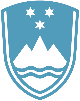 Statement bythe Republic of Sloveniaat the33rd Session of the UPR Working Group – Review of Democratic People's Republic of KoreaGeneva, 9 May 2019Mr President,Slovenia thanks the distinguished delegation of the DPRK for their presentation today and for their dedication to the UPR process.We wish to repeat the following recommendations from the 2nd UPR cycle to the DPRK:to implement the recommendations in the report of the UN Commission of Inquiry on human rights situation in the DPRK;to close down all political prison camps and labour camps and unconditionally release all prisoners of conscience, including relatives that have been held on the basis of ''guilt by association'';Slovenia welcomes the ratification of the Convention on the Rights of Persons with Disabilities in December 2016 as well as the visit by the Special Rapporteur on the Rights of Persons with Disabilities in May 2017. We further encourage the DPRK to respond favourably to the request of other special procedure mandate holders to enter the country and to fully cooperate with special procedures and other human rights mechanism, in particular the Special Rapporteur on the human rights situation in the DPRK.Slovenia remains concerned at a broad range of violations concerning economic, social and cultural rights, which have led to malnutrition, health problems and other hardship for the population of the DPRK, inter alia women, children and the elderly.Thank you!